Article English Title(Yazı tipi Arial, 13 punto, Bold)Makale Türkçe Başlık(Yazı tipi Arial, 12 punto, Bold, İtalik)Ad-SOYAD(1), (*), Ad-SOYAD)(2) , Ad-SOYAD)(3) , Ad-SOYAD)(4) , Ad-SOYAD)(5) (Yazı tipi Arial, 10 punto)İlk başlık “GİRİŞ” olmalıdır.Makale çalışmalarınızı MS-Word® ofis programını kullanarak hazırlayınız.Tüm çalışmada hiçbir paragrafta girinti olmamalıdır. Paragraflar iki yana dayılı olacak şekilde 11 punto ile yazılmalıdır. Yazı tipi “Arial” olmalıdır. Satırlar arasında yarım satırlık (0 pt) bir boşluk bırakılmalıdır. Paragraflarda satırların sonundaki kelimeler kesme işareti ile ayrılmamalıdır.1. konu başlıkları1.1 Ana Konu BaşlıklarıHer ana konu başlığı (GİRİŞ bölümü de dâhil olmak üzere) 11 punto ile yazılmalıdır. Bununla beraber her kelime büyük harflerle ve kalın olacak şekilde yazılmalıdır. Her ana konu başlığı (bu şablonda da görüldüğü gibi) numaralandırılmalıdır (Giriş Hariç). Numaralandırmalar sadece rakamlar ile yapılmalıdır. Roman rakamları, harfler vs. diğerleri kullanılmamalıdır.Ana konu başlıklarında herhangi bir girinti olmamalıdır. Ana konu başlıklarından önce ve sonra 0 satır boşluk bırakılmalıdır.1.2. Birinci Dereceden Alt Konu BaşlıklarıBirinci dereceden alt konu başlığı 11 punto ile yazılmalıdır. Bununla beraber her kelimenin ilk harfi büyük diğerleri küçük olmalıdır ve alt konu başlığı kalın olacak şekilde yazılmalıdır. Her alt konu başlığı (bu şablonda da görüldüğü gibi) numaralandırılmalıdır. Numaralandırmalar sadece rakamlar ile yapılmalıdır. Roman rakamları, harfler vs. diğerleri kullanılmamalıdır.Birinci konu başlıklarında herhangi bir girinti olmamalıdır. Birinci dereceden alt konu başlıklarından önce ve sonra 1 satır boşluk bırakılmalıdır.1.2.1. İkinci Dereceden Alt Konu Başlığıİkinci ve üçüncü dereceden alt konu başlığı 11 punto ile yazılmalıdır. Bununla beraber her kelimenin ilk harfi büyük diğerleri küçük olmalıdır ve alt konu başlığı kalın olacak şekilde yazılmalıdır. Her alt konu başlığı (bu şablonda da görüldüğü gibi) numaralandırılmalıdır. Numaralandırmalar sadece rakamlar ile yapılmalıdır. Roman rakamları, harfler vs. diğerleri kullanılmamalıdır.En fazla 3. Dereceden alt konu başlığı yazılabilir. İkinci ve üçüncü dereceden alt konu başlıklarında konu başlıklarında herhangi bir girinti olmamalıdır. Alt konu başlıklarından önce ve sonra 1 satır boşluk bırakılmalıdır.1.2.1.1.Üçüncü Dereceden Alt Konu BaşlığıÖrnek amaçlı yazılmıştır.Sayfa Düzeni ve StiliSayfa düzeni ile ilgili kurallar aşağıda verilmiştir. Yazım kurallarının şartlarını yerine getirmek için hazır bir şablon kullanmanızı tavsiye ederiz.Temel Sayfa Düzeni ÖzellikleriBildiriler A4 boyutlarındaki (210 x 297 mm) sayfa üzerinde hazırlanmalıdır.Sayfanın solundan 3,5 cm, sağından 2.5 cm boşluk bırakılmalıdır.Sayfanın üstünden 2.5 cm boşluk bırakılmalıdır.Sayfanın altından 2.5 cm boşluk bırakılmalıdır.Paragraf girintisi ve boşluklar her bir kısım için ayrı ayrı verilmiş olup ilgili konudan bilgi alabilirsiniz.Makaleler en fazla 10.000 kelime olmalıdır.BaşlıklarKonu başlıkları ile ilgili bilgiler Bölüm 0’de verilmiştir. Detaylar için bu bölümü inceleyeniz.FontlarMetin paragrafları “Arial” yazı tipinde yazılmalıdır. Yazı tipi boyutu tüm paragraflarda 11 punto olmalıdır. Paragraflarda herhangi bir girinti olmamalıdır. Paragraflardaki satırlar arasında yarım satırlık boşluk bırakılmalıdır. Paragraflardaki her bir satırın sonunda yer alan kelime kesme işareti ile hecelerine ayrılmamalıdır. Paragraflar iki yana dayalı şekilde olmalıdır. Paragraflarda özel bir durum gerektirmedikçe yazılar italik veya kalın olacak şekilde yazılmamalıdır.Başlıkların yazım stilleri ile ilgili detaylar için ilgili bölüme bakınız.ŞekillerTüm şekiller sütunlara ortalanmalıdır (veya şekil sayfanın tamamını kaplıyorsa sayfaya ortalanmalıdır). Şekil başlıkları aşağıda Şekil 1’de belirtildiği gibi olmalıdır.Şekillerde ve şekil yazılarında girinti olmamalıdır. Şekil yazıları şekillerin altına yazılmalıdır. İsimlendirmesi ---- Şekil Numara: ---- şeklinde olmalıdır. Her bir şekle makale içerisinde atıfta bulunulmalıdır. Şekil yazıları kalın yazılmalıdır. Şekil yazısının sadece ilk kelimesinin ilk harfi büyük olmalıdır. Diğer tüm kelimeler küçük harfler ile yazılmalıdır.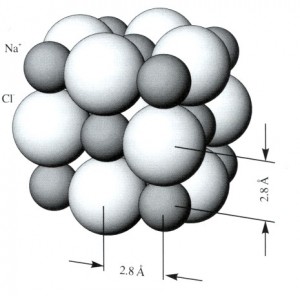 Şekil 1: Bir şekil örneğiŞekiller koyu renkli veya renkli alanlar içeriyorsa, şekillerin doğru şekilde basılmasını sağlamak için yüksek kaliteli, renksiz lazer yazıcılarda kontrol edilmesini tavsiye ederiz. Çalışmanın metninde kullanılan şekiller gri olmalıdır, sadece resimler renkli olabilir.TablolarTablo 1’de örnek bir tablo düzeni verilmiştir. Kullanım türüne ve amacına bağlı olarak farklı tablolar kullanılabilir. Tablonun başlığı tablonun üstünde olmalıdır.Tablo 1: Örnek bir tabloTablolarda ve tablo yazılarında girinti olmamalıdır. Tablo yazıları tabloların üstüne yazılmalıdır. İsimlendirmesi ---- Tablo Numara: ---- şeklinde olmalıdır. Her bir tabloya makale içerisinde atıfta bulunulmalıdır. Tablo yazıları kalın yazılmalıdır. Tablo yazısının sadece ilk kelimesinin ilk harfi büyük olmalıdır. Diğer tüm kelimeler küçük harfler ile yazılmalıdır. Tablo içerisinde sütunları tanımlayan ile satır sütun başlıklarının bulunduğu satırdır. Bu satırdaki her bir sütunda bulunan kelimelerinin ilk harfi büyük diğer harfleri küçük olmalıdır. Tablodaki yazılar 10 punto olmalıdır. Yazı tipi “Arial” olmalıdır. Tabloların durumuna göre yazı boyutu 8 puntoya kadar düşürülebilir. Dikey çizgilerin olmaması gerekir.KöprülerMakalede köprü bağlantıları kullanılamaz.DipnotlarSayfalarda zorunlu haller dışında dipnotlar kullanılmamalıdır. Semboller ve Boşluklarİtalika, A, x, f, AB gibi matematik sembolleri italik olmalıdır. Yunanca harfler, numaralar, parantezler, ve noktalamalar asla italik yazılmamalıdır. +, ', =, < ve sin, cos, log gibi kısaltmalar vb. matematiksel semboller asla italik yazılmamalıdır. Aynı anda hem italik hem kalın olacak şekilde yazılmamalıdır.BoşlukBoşluklar, noktalama işaretlerinden sonra bırakılmalıdır. +, -, ', =, < gibi sembollerden önce ve sonra boşluk bırakılmalıdır. Açılış parantezinden sonraki ve kapanış parantezinden önceki boşluklara izin verilmemektedir. Boşluk, açılış parantezinden önce ve kapanış parantezinden sonra bırakılmalıdır. Metni yazdıktan sonra bu durumları kontrol ediniz.Sayfa NumaralarıSayfa numaraları eklenmemelidir. Sayfa numaraları, daha sonra editör tarafından eklenecektir. Üst ve alt bilgiler sayfalarda kullanılmamalıdır.ReferanslarReferanslar APA 6. Sürüm biçiminde kullanılabilir. Referansların doğru yerlerde kullanıldıklarına dikkat edilmelidir. Tüm referanslara makale içerisinde en az bir kere atıfta bulunulmalıdır. TARTIŞMA, SONUÇ VE ÖNERİLERHer makalede son konu başlığı “TARTIŞMA, SONUÇ ve ÖNERİLER” olmalıdır. İsteğe bağlı durumlarda “TARTIŞMA” ve “SONUÇ ve ÖNERİLER” bölümleri birbirinden ayrılabilir.NOT: Araştırma için etik kurul izni gereken durumlarda, etik kurulun alınmış olması ve evrak sayı numarasıyla birlikte gereç, yöntem bölümünde belirtilmiş olması gerekir.ARAŞTIRMAYA İLİŞKİN ETİK BİLGİLERBu bölümde araştırmaya ilişkin etik bilgilere yer verilmelidir.ARAŞTIRMACILARIN KATKI ORANIÖrneğin, yazarlar çalışmaya eşit oranda katkı sağlamıştır. Bu bölümün makaleye dâhil edilmesi zorunludur. Tek yazarlı çalışmalarda bu başlığın çıkarılması gerekir.ÇATIŞMA BEYANIÖrneğin, bu çalışmada herhangi bir potansiyel çıkar çatışması bulunmamaktadır. Bu bölüm zorunludur.ÖRNEK BAŞLIK SIRALAMALAGİRİŞ1. ANA KONU BAŞLIĞI2. ANA KONU BAŞLIĞI3. GEREÇ VE YÖNTEM3.1. Araştırmanın Modeli3.2. Evren ve Örneklem3.3. Veri Toplama Araçları3.4. Veri Toplama Süreci3.5. Verilerin Analizi4. BULGULAR5. TARTIŞMA, SONUÇ VE ÖNERİLER6. ARAŞTIRMAYA İLİŞKİN ETİK BİLGİLER7. ARAŞTIRMACILARIN KATKI ORANI8. ÇATIŞMA BEYANIKAYNAKÇAKaynakçaKızmaz, Z. (2006). Cezaevi Müdavimleri: İnatçı Suçlular. Ankara: Orion Yayınevi.Maschi, T., Bradley, C., Ward, K. (2009). Forensic Social Work: Psychosocial and Legal Issues in Diverse Practice Settings. New York: Springer Publishing Company.Özata, M., ve Karip, S. (2017). Engelli Bireylerin Sağlık Hizmetleri Kullanımında Yaşadıkları Sorunlar: Konya Örneği. Hacettepe Sağlık İdaresi Dergisi, 20(4), 397-407.Kaynakçada kullanılacak APA06 formatı aşağıda yer almaktadır.Metin içinde yazar veya yazarlara yapılan atıfTek yazar:Baysal (1982)’a göre(Baysal, 1982)İki yazarlı:Wegener ve Petty (1994)’ye göre (...)(Wegener ve Petty, 1994)Üç ile beş yazar arası:İlk sefer atıf yaparken tüm yazarların adı listelenir;(Kernis, Cornell, Sun, Berry, ve Harlow, 1993)Sonraki atıflarda ise sadece ilk yazarın adı belirtilip “vd.” ifadesi kullanılır(Kernis vd., 1993)Altı ve daha fazla yazarlı metinlerde, sadece ilk yazarın adı kullanılıp sonrasında “vd.” ifadesi kullanılır:Harris vd. (2001) ifade ettiği üzere (...)Harris vd. (2001)’ne göre (…)(Harris vd., 2001)Yazar adının bilinmediği ya da belirtilmediği durumlarda, parantez ve tırnak içinde metindeki ilk ya da iki kelime kullanılmalıdır:Siyasetçiler ve bürokratlar sonuçların kabul edilemez ve skandal olduğunu ifade etmişlerdir (“Die Pisa-Analyse”, 2001).Yazar bir organizasyon veya hükümet kurumu ise, ilk atıfta olduğu gibi atıf yaplır; eğer çok bilinen bir kurum ise, sonraki kullanımlarda kısaltması tercih edilir:Amerikan Psikoloji Derneği’ne (2000) göre.İlk atıf: (Mothers Against Drunk Driving [MADD], 2000)İkinci atıf: (MADD, 2000)Aynı parantezde birden fazla esere atıfta bulunulduğunda, bunlar harf sırasına göre dizilmeli ve iki eser noktalı virgül ile ayrılmalıdır:(Akar, H. 2010; Çalışkan, 2008; Dinçer ve Kolaşin, 2009; Engin-Demir, 2009; Tunç,2007)Aynı soyisme sahip yazarlarda, karışıklığı önlemek için ismin ilk harfi de kullanılır:(E. Johnson, 2001; L. Johnson, 1998)Aynı yazarın aynı yıl yayımlanan iki veya daha fazla eserine atıf yapılıyorsa; yıldan sonra (a, b, c) harfleri kullanılır:Berndt (1981a)’in çalışmasına göre (...)Kişisel iletişim vasıtasıyla ulaşılan mülakatlar, mektuplar, e-maillerde, kişisel iletişim kurulan kişinin adı ve görüşmenin tarihi belirtilmelidir. Ancak, kişisel iletişim yoluyla elde edilmiş veriler kaynakçaya eklenmemelidir:(N. AlSayyad, kişisel iletişim, 25 Mart 2012)N. AlSayyad küreselleşme ve neoliberalizmin (…) (Kişisel iletişim, 25 Mart 2012)Dipnotlar ve sonnotlarAPA yazım stilinde, dipnot ve sonnot kullanımı pek tercih edilmemektedir. Bundan dolayı mümkün olduğu kadar az dipnot kullanılmalıdır. Yalnızca çok elzem bir açıklayıcı not gerektiğinde dipnot kullanılmalıdır.Önemli not:APA atıf ve kaynakçada “and” yerine “&” kullanılmasını önermektedir. Ancak Türkçede “&” sembolü “ve” yerine kullanılmadığından, Türkçe olarak yazılan metinlerde atıf yaparken ve kaynakça yazarken “&” sembolü kullanılmamalıdır.Ayrıca, üç kişiden çok yazarlı metinlere atıf yaparken APA “et al.” (Kernis et al., 1993) kullanılmasını önermektedir. Ancak Türkçe’de “et al.” yerine “vd.” (Kernis vd., 1993) kullanılmalıdır.Bununla birlikte, eğer değerlendirilmek üzere idealkent dergisine gönderilen çalışma İngilizce hazırlanmışsa, bu metinlerde atıf ve kaynakçada APA standartlarına uygun olarak “and” yerine “&” sembolü ve “et al.” kullanılmalıdır.Kaynakça yazımıTemel İlkeler:Tek yazar:Berndt, T. J. (2002). Friendship quality and social development. Current Directions in Psychological Science, 11, 7-10.İki yazar:Wegener, D. T. ve Petty, R. E. (1994). Mood management across affective states: The hedonic contingency hypothesis. Journal of Personality and Social Psychology, 66, 1034- 1048.Üç ile yedi yazar arası:Kernis, M. H., Cornell, D. P., Sun, C. R., Berry, A., Harlow, T. ve Bach, J. S. (1993). There's more to self-esteem than whether it is high or low: The importance of stability of self-esteem. Journal of Personality and Social Psychology, 65, 1190-1204.Yedi yazardan fazla ise; ilk altı yazarın adı listelendikten sonra üç nokta koyup son yazarın adı eklenir. Yedi isimden fazlası yer almamalıdır:  Miller, F. H., Choi, M. J., Angeli, L. L., Harland, A. A., Stamos, J. A., Thomas, S. T., . . . Rubin, L. H. (2009). Web site usability for the blind and low-vision user. Technical Communication, 57, 323-335.Organizasyonun yazar olduğu durumlarda:American Psychological Association. (2003).Yazar bilinmiyorsa:Merriam-Webster's collegiate dictionary (10. bs.). (1993). Springfield, MA: Merriam- Webster.Aynı yazarın iki ve daha fazla çalışması kullanılmışsa; kaynaklar tarih sırasına göre dizilmelidir:Berndt, T. J. (1981).Berndt, T. J. (1999).Eğer yazar bir çalışmada tek yazar ve başka çalışmada ortak yazar ise, önce tek yazarlı olan çalışma listelenmelidir:Berndt, T. J. (1999). Friends' influence on students' adjustment to school. Educational Psychologist, 34, 15-28.Berndt, T. J. ve Keefe, K. (1995). Friends' influence on adolescents'  adjustment  to  school. Child Development, 66, 1312-1329.Eğer bir yazarın farklı yazarla yayımladığı eserler varsa, sıralama alfabetik olarak ikinci veya sonraki isme bağlı olarak yapılır:Wegener, D. T. Kerr, N. L., Fleming, M. A., ve Petty, R. E. (2000). Flexible corrections of juror judgments: Implications for jury instructions. Psychology, Public Policy, and Law, 6, 629-654.Wegener, D. T., Petty, R. E. ve Klein, D. J. (1994). Effects of mood on high elaboration attitude change: The mediating role of likelihood judgments. European Journal of Social Psychology, 24, 25-43.Bir yazarın aynı yıl yayımlanmış iki veya daha fazla çalışması varsa, (a, b, c) gibi harfler kullanılır:Berndt, T. J. (1981a). Age changes and changes over time in prosocial intentions and behavior between friends. Developmental Psychology, 17, 408-416.Berndt, T. J. (1981b). Effects of friendship on prosocial intentions and behavior. Child Development, 52, 636-643.Giriş, önsöz ve sonsözlere, bir kitap bölümü gibi atıf yapılır:Kumar, R.ve Hill, D.(2009). Introduction, : Neoliberal Capitalism and Educaiton. D. Hill ve R. Kumar (Der.). Global Neoliberalism and Education and its Consequences içinde (ss. 1-11). New York: Routledge.Dergi ve süreli yayınlarTemel Biçim:Yazar, A. A., Yazar, B. B., ve Yazar, C. C. (Yıl). Makale adı. Dergi adı, cilt. No (sayı no), sayfa/lar. doi:http://dx.doi.org/xx.xxx/yyyyySadece ciltin olduğu dergilerdeki makaleler:Harlow, H. F. (1983). Fundamentals for preparing psychology journal articles. Journal of Comparative and Physiological Psychology, 55, 893-896.Sayı ve ciltin belirtildiği dergilerde:Scruton, R. (1996). The eclipse of listening. The New Criterion, 15(3), 5-13.Magazinlerdeki makaleler:Henry, W. A. (1990, 9 Nisan). Making the grade in today's schools. Time, 135, 28-31.Gazete makaleleri (basılı):Schultz, S. (2005, 28 Aralık). Calls made to strengthen state energy policies. The Country Today, ss. 1A, 2A.Editöre mektup:Moller, G. (2002, Ağustos). Ripples versus rumbles [Editöre mektup]. Scientific American, 287(2), 12.Kitap eleştiri:Baumeister, R. F. (1993). Exposing the self-knowledge myth [Kitap eleştiri The self- knower: A hero under control, by R. A. Wicklund ve M. Eckert]. Contemporary Psychology, 38, 466-467.Kitapların kaynakçada yazımıTemel biçim:Yazar, A. A. (Yayın yılı). Çalışma adı. Yer: Yayıncı.Cuban, L. (2001). Oversold and underused: computers in the classrooms. Cambridge: Harvard University Press.Derleme kitap:Duncan, G. J. ve Brooks-Gunn, J. (Der.). (1997). Consequences of growing up poor. New York, NY: Russell Sage Foundation.Derleme kitap; yazar/yazarlar belli ise (ya da bir kişinin yazıları derlenmiş ise):Plath, S. (2000). The unabridged journals. K. V. Kukil (Der.). New York, NY: Anchor.Çeviri:Laplace, P. S. (1951). A philosophical essay on probabilities. (F. W. Truscott ve F. L. Emory, Çev.). New York, NY: Dover. (Orijinal eserin yayın tarihi 1814).Önemli not:Metinde, yeniden yayımlanmış bir çalışmaya atıfta bulunurken, her iki tarih de verilmelidir: Laplace (1814/1951).İlk baskıdan farklı olan diğer baskılar kullanılmış ise:Helfer, M. E., Kempe, R. S., & Krugman, R. D. (1997). The battered child (5. bs.). Chicago, IL: University of Chicago Press.Derlenmiş kitaptaki bir bölüm veya makale:Yazar, A. A., & Yazar, B. B. (Yayın yılı). Bölüm/makale adı. A.  Editör  &  B.  Editör (Der.), Kitap adı içinde (sayfa numaraları). Yer: Yayıncı.O'Neil, J. M., & Egan, J. (1992). Men's and women's gender role journeys: A metaphor for healing, transition, and transformation. B. R. Wainrib (Der.), Gender issues across the life cycle içinde (ss. 107-123). New York, NY: Springer.Çok ciltli çalışma:Wiener, P. (Der.). (1973). Dictionary of the history of ideas (Cilt. 1-4). New York, NY: Scribner's.Ansiklopedi maddesi:Bergmann, P. G. (1993). Relativity. In The New Encyclopedia Britannica. (Cilt. 26, ss. 501- 508). Chicago, IL: Encyclopedia Britannica.Yayımlanmış tez:Soyisim, F. N. (Yıl). Tez adı. (Doktora tezi). Erişilen veri tabanı adı. (Erişim veya Sıra Numarası)Yayımlanmamış tez:Soyisim, F. N. (Year). Doktora tezinin başlığı. (Yayımlanmamış doktora tezi). Kurum adı, Yer.Köprülü, D. (1994). Üniversite kütüphanelerinde kitap koleksiyonunun kullanımı üzerine bir araştırma. Yayımlanmamış doktora tezi, Hacettepe Üniversitesi, Ankara.Hükümet belgeleri:National  Institute  of  Mental  Health.  (1990). Clinical  training  in   serious   mental   illness (DHHS Publication No. ADM 90-1679). Washington, DC: U.S. Government Printing Office.Online süreli yayınlardaki makaleler:Yazar, A. A. ve Yazar, B. B. (yayın yılı). Makale adı. Online Derginin Adı, cilt no (varsa sayı) (...) tarihinde http://www.someaddress.com/full/url/ adresinden erişildi.Bernstein, M. (2002). 10 tips on writing the living Web. A List Apart: For People Who Make Websites, 149. 15 Ocak 2012 tarihinde http://www.alistapart.com/articles/writeliving adresinden erişildi.Online Bilimsel süreli yayınlardaki makaleler ve DOI’lere atıf:DOI’si tanımlanmış online dergi makaleleri:Yazar, A. A., & Yazar, B. B. (yayın yılı). Makale adı.Dergi Adı, cilt no, sayfa/lar. doi:0000000/000000000000 veya http://dx.doi.org/10.0000/0000Brownlie,	D.	(2007).	Toward	effective		poster	presentations:	An	annotated bibliography. European	Journal	of		Marketing,	41,	1245-1283.doi:10.1108/03090560710821161Wooldridge, M.B., & Shapka, J. (2012). Playing with technology: Mother-toddler interaction scores lower during play with electronic toys.Journal of Applied Developmental	Psychology,	33(5), 211-218. http://dx.doi.org/10.1016/j.appdev.2012.05.005DOI’si tanımlanmamış online süreli yayınlardaki makalelere atıf:Yazar, A. A. ve Author, B. B. (yayın tarihi). Makale adı. Dergi adı, cilt no. http://www.journalhomepage.com/full/url/ adresinden erişildi.Kenneth, I. A. (2000). A Buddhist response to the nature of human rights. Journal of Buddhist Ethics, 8. 15 Ocak 2012 tarihinde, http://www.cac.psu.edu/jbe/twocont.html adresinden erişildi.Online gazete makalesi:Yazar, A. A. (Yıl, Gün Ay). Makale adı. Gazete Adı. http://www.someaddress.com/full/url/ adresinden erişildi.Parker-Pope, T. (2008, Mayıs 6). Psychiatry handbook linked to drug industry. The New York Times. 15 Ocak 2012 tarihinde, http://well.blogs.nytimes.com adresinden erişildi.Elektronik kitaplar:De Huff, E. W. (t.y.). Taytay’s tales: Traditional Pueblo Indian tales. 15 Ocak 2012 tarihinde,http://digital.library.upenn.edu/women/dehuff/taytay/taytay.html adresinden erişildi.Davis, J. (t.y.). Familiar birdsongs of the Northwest. 15 Ocak 2012 tarihinde http://www.powells.com/cgi-bin/biblio?inkey=1-9780931686108-0	adresinden erişildi.Nitel veri ve online mülakat:Eğer mülakatın sesli ya da yazılı bir formu erişilebilir değilse, sadece metin içinde atıfta bulunulur ve ay, gün, yıl bilgileri belirtilir; kaynakçaya eklenmez. Eğer online olarak sesli ya da yazılı hâli mevcutsa, parantez içinde ([Mülakat transkripsiyonu] veya [mülakat sesli dosya]) şeklinde belirtilir; kaynakçada şu şekilde yer alır:Butler, C.  (Mülakat  yapan)  &  Stevenson,  R.  (Mülakat  yapılan).  (1999). Oral  History  2 [Mülakat transkripsiyonu]. Retrieved from Johnson Space Center Oral Histories Project	Web	site:	15	Ocak	2012	tarihinde	http:// www11.jsc.nasa.gov/history/oral_histories/oral_histories.htm adresinden erişildi.Basılı bir yerde yayımlanmış mülakat:Çelik, Z. (Mülakat yapan) & AlSayyad, N. (Mülakat yapılan). (2012). On neoliberalism and urban inequalities [Mülakat transkipsiyonu]. İdealKent. (7), 10-20.Online ders notları ve sunu slaytları:Hallam, A. Duality in consumer theory [PDF belgesi]. Lecture Notes Online Web site: 15 Ocak 2012 tarihinde http://www.econ.iastate.edu/classes/econ501/Hallam/ index.html adresinden erişildi.Roberts, K. F. (1998). Federal regulations of chemicals in the environment [PowerPoint slaytı]. 15 Ocak 2012 tarihinde http://siri.uvm.edu/ppt/40hrenv/index.html adresinden erişildi.Periyodik olmayan web belgesi, sayfası veya raporu:Temel ilke bu tür durumlarda dosya ya da çalışma sahibinin adını bulmak ve kullanmaktır.Yazar, A. A. (yayın tarihi). Dosya adı. 15 Ocak 2012 tarihinde http://Web address adresinden erişildi.Angeli, E., Wagner, J., Lawrick, E., Moore, K., Anderson, M., Soderland, L., & Brizee, A. (2010, Mayıs 5). General format. 15 Ocak 2012 tarihinde http://owl.english.purdue.edu/owl/resource/560/01/ adresinden erişildi.Uluslararası Sosyal Hizmet Araştırmaları DergisiInternational Journal of Social Work Researche-ISSN: 2791-836XUluslararası Sosyal Hizmet Araştırmaları DergisiInternational Journal of Social Work Researche-ISSN: 2791-836XVolume/Cilt 3Issue/Sayı 1March/Mart 2023ABSTRACT(Yazı tipi Arial, 10 punto)aaaaaaaaaaaaaaaaaaaaaaaaaaaaaaaaaaaaaaaaaaaaaaaaaaaaaaaaaaaaaaaaaaaaaaaaaaaaaaaaaaaaaaaaaaaaaaaaaaaaaaaaaaaaaaaaaaaaaaaaaaaaaaaaaaaaaaaaaaaaaaaaaaaaaaaaaaaaaaaaaaaaaaaaaaaaaaaaaaaaaaaaaaaaaaaaaaaaaaaaaaaaaaaaaaaaaaaaaaaaaaaaaaaaaaaaaaaaaaaaaaaaaaaaaaaaaaaaaaaaaaaaaaaaaaaaaaaaaaaaaaaaaaaaaaaaaaaaaaaaaaaaaaaaaaaaaaaaaaaaaaaaaaaaaaaaaaaaaaaaaaaaaaaaaaaaaaaaaaaaaaaaaaaaaaaaaaaaaaaaaaaaaaaaaaaaaaaaaaaaaaaaaaaaaaaaaaaaaaaaaaaaaaaaaaaaaaaaaaaaaaaaaaaaaaaaaaaaaaaaaaaaaaaaaaaaaaaaaaaaaaaaaaaaaaaaaaaaaaaaaaaaaaaaaaaaaaaaaaaaaaaaaaaaaaaaaaaaaaaaaaaaaaaaaaaaaaaaaaaaaaaaaaaaaaaaaaaaaaaaaaaaaaaaaaaaaaaaaaaaaaaaaaaaaaaaaaaaaaaaaaaaaaaaaaaaaaaaaaaaaaaaaaaaaaaaaaaaaaaaaaaaaaaaaaaaaaaaaaaaaaaaaaaaaaaaaaaaaaaaaaaaaaaaaaaaaaaaaaaaaaaaaaaaaaaaaaaaaaaaaaaaaaaaaaaaaaaaaaaaaaaaaaaaaaaaaaaaaaaaaaaaaaaaaaaaaaaaaaaaaaaaaaaaaaaaaaaaaaaaaaaaaaaaaaaaaaaaaaaaaaaaaaaaaaaaaaaaaaaaaaaaaaaaaaaaaaaaaaaaaaaaaaaaaaaaaaaaaaaaaaaaaaaaaaaaaaaaaaaaaaaaaaaaaaaaaaaaaaaaaaaaaaaaaaaaaaaaaaaaaaaaaaaaaaaaaaaaaaaaaaaaaaaaaaaaaaaaaaaaaaaaaaaaaaaaaaaaaaaaaaaaaaaaaaaaaaaaaaaaaaaaaaaaaaaaaaaaaaaaaaaaaaaaaaaaaaaaaaaaaaaaaaaaaaaaaaaaaaaaaaaaaaaaaaaaaaaaaaa (Yazı tipi Arial, 10 punto, En fazla 200 kelime özet).Keywords: Social work, Social worker (5 tane anahtar kelime, sadece ilk harf büyükÖZET(Yazı tipi Arial, 10 punto)aaaaaaaaaaaaaaaaaaaaaaaaaaaaaaaaaaaaaaaaaaaaaaaaaaaaaaaaaaaaaaaaaaaaaaaaaaaaaaaaaaaaaaaaaaaaaaaaaaaaaaaaaaaaaaaaaaaaaaaaaaaaaaaaaaaaaaaaaaaaaaaaaaaaaaaaaaaaaaaaaaaaaaaaaaaaaaaaaaaaaaaaaaaaaaaaaaaaaaaaaaaaaaaaaaaaaaaaaaaaaaaaaaaaaaaaaaaaaaaaaaaaaaaaaaaaaaaaaaaaaaaaaaaaaaaaaaaaaaaaaaaaaaaaaaaaaaaaaaaaaaaaaaaaaaaaaaaaaaaaaaaaaaaaaaaaaaaaaaaaaaaaaaaaaaaaaaaaaaaaaaaaaaaaaaaaaaaaaaaaaaaaaaaaaaaaaaaaaaaaaaaaaaaaaaaaaaaaaaaaaaaaaaaaaaaaaaaaaaaaaaaaaaaaaaaaaaaaaaaaaaaaaaaaaaaaaaaaaaaaaaaaaaaaaaaaaaaaaaaaaaaaaaaaaaaaaaaaaaaaaaaaaaaaaaaaaaaaaaaaaaaaaaaaaaaaaaaaaaaaaaaaaaaaaaaaaaaaaaaaaaaaaaaaaaaaaaaaaaaaaaaaaaaaaaaaaaaaaaaaaaaaaaaaaaaaaaaaaaaaaaaaaaaaaaaaaaaaaaaaaaaaaaaaaaaaaaaaaaaaaaaaaaaaaaaaaaaaaaaaaaaaaaaaaaaaaaaaaaaaaaaaaaaaaaaaaaaaaaaaaaaaaaaaaaaaaaaaaaaaaaaaaaaaaaaaaaaaaaaaaaaaaaaaaaaaaaaaaaaaaaaaaaaaaaaaaaaaaaaaaaaaaaaaaaaaaaaaaaaaaaaaaaaaaaaaaaaaaaaaaaaaaaaaaaaaaaaaaaaaaaaaaaaaaaaaaaaaaaaaaaaaaaaaaaaaaaaaaaaaaaaaaaaaaaaaaaaaaaaaaaaaaaaaaaaaaaaaaaaaaaaaaaaaaaaaaaaaaaaaaaaaaaaaaaaaaaaaaaaaaaaaaaaaaaaaaaaaaaaaaaaaaaaaaaaaaaaaaaaaaaaaaaaaaaaaaaaaaaaaaaaaaaaaaaaaaaaaaaaaaaaaaaaaaaaaaaaaaaaaaaaaaaaaaaaaaaaaaaa Anahtar Kelimeler: Sosyal hizmet, Sosyal hizmet uzmanı * Responsible Author/Sorumlu yazar1 Birinci yazarın unvanı, çalıştığı kurumun adı, birimi, bölümü, mail,  0000-0000-0000-0000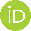 2 Birinci yazarın unvanı, çalıştığı kurumun adı, birimi, bölümü, mail,  0000-0000-0000-00003 Birinci yazarın unvanı, çalıştığı kurumun adı, birimi, bölümü, mail,  0000-0000-0000-00004 Birinci yazarın unvanı, çalıştığı kurumun adı, birimi, bölümü, mail,  0000-0000-0000-00005 Birinci yazarın unvanı, çalıştığı kurumun adı, birimi, bölümü, mail,  0000-0000-0000-0000Article History/Makale Tarihi:Received/Teslim	       :19.12.2021Accepted/Kabul	       :19.12.2021Published/Yayımlama    :19.12.2021Cited/Atıf:Soyadı, A. (2020). Makale adı, Uluslararası Sosyal Hizmet Araştırmaları Dergisi, 1 (2), 152-165.İsim - Soy İsimNumaraAdresİlDoğan Hüseyin12345678Muş Alparslan ÜniversitesiMuşAhmet12345678Muş Alparslan ÜniversitesiMuş